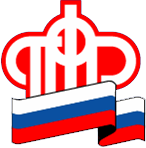       Пенсионный фонд Российской Федерации
       ГУ - Управление Пенсионного фонда РФ   в городе Сургуте          Ханты-Мансийского автономного округа – Югры (межрайонное)25.09.2020                                                                                                                   Пресс-релиз	Управление Пенсионного фонда РФ   в городе Сургуте напоминает о том, федеральные льготники, имеющие право на получение социальных услуг, до 1 октября должны определиться с выбором: получать социальные услуги в натуральной форме или в денежном эквиваленте.	При этом законодательство предусматривает замену набора социальных услуг деньгами как полностью, так и частично. Для этого необходимо подать соответствующее заявление в органы Пенсионного фонда или МФЦ. Сейчас также доступна подача заявления через интернет. Чтобы уведомить ПФР о своём выборе, льготнику необходимо воспользоваться «Личным кабинетом гражданина» на официальном сайте Пенсионного фонда.	Инвалидам, в первую очередь, страдающим тяжелыми и хроническими заболеваниями, рекомендуется посоветоваться с лечащим врачом, прежде чем оформить отказ от социальной услуги по лекарственному обеспечению,  так как в случае отказа льготники лишаются возможности пользоваться бесплатными лекарственными препаратами и, в случае необходимости, будут вынуждены приобретать лекарства в течение следующего года за свой счёт.	Гражданам, которые уже не один год являются федеральными льготниками, подавать заявление необходимо лишь в том случае, если они примут решение изменить текущий порядок предоставления соцпакета. Например, сейчас гражданин получает деньги, а в 2021 году желает возобновить предоставление натуральных льгот.	Напомним, набор социальных услуг предоставляется федеральным льготникам – получателям ежемесячной денежной выплаты, значительную часть из которых составляют ветераны Великой Отечественной войны и других боевых действий, инвалиды, а также граждане, пострадавшие в результате радиационных катастроф.	В 2020 году денежный эквивалент набора социальных услуг составляет 1155,06 рубля в месяц и включает в себя:– обеспечение необходимыми медикаментами 889,66 руб.;– предоставление путевки на санаторно-курортное лечение 137,63 руб.;– бесплатный проезд на пригородном железнодорожном транспорте, а также на междугородном транспорте к месту лечения и обратно 127,77 руб. 